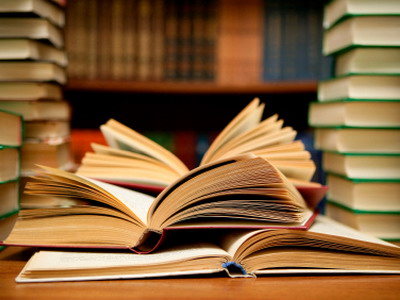 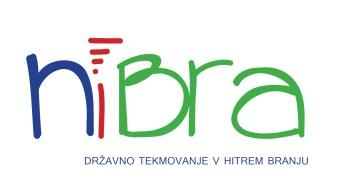 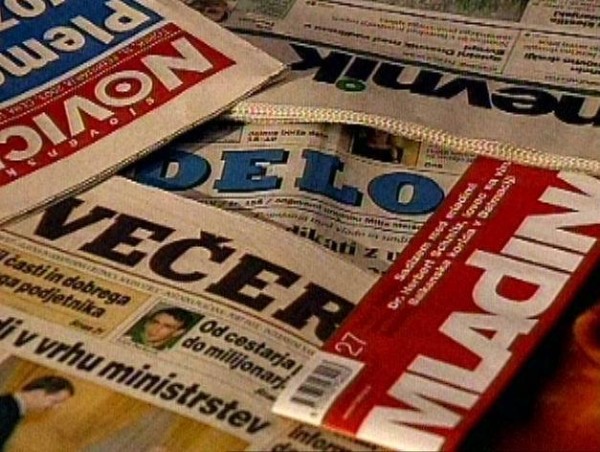 ŠOLSKO TEKMOVANJE V HITREM BRANJUVABIM TE NA … 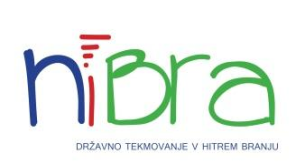 DELAVNICO HITREGA BRANJA - HIBRATM Termin: ob ČETRTKIH, med 14.30 in 16.00 uro(učilnica za tehniko)Na treningu BOSTE:• Premagovali običajne omejitve in težave pri branju.• Spoznali različne tehnike branja.• Se naučili brati 2 do 3 krat hitreje (vsaj 300 prebranih besed na minuto).• Se naučili izboljšati razumevanje prebranega.• Znali prilagajati stil branja posameznim tekstom (knjiga, časopis, rokopis,...).• Spoznali tekmovalne discipline hitrega branja• Urili tekmovalno hitro branje.• Testirali svoje branje in uporabo različnih tehnik branja.VSEBINA delavnice:• Tehnike branja.• Praktični napotki ter nasveti za hitro branje.• Vaje za uspešnejše branje.• Strategije za razvijanje razumevanja.• Tehnike memoriranja.• Odpravljanje ostankov glasnega branja.• Pospeševanje gibanja oči in odpravljanje regresivnih gibov.• Širjenje bralnega polja.• Tekmovanje v hitrem branju.RAVEN TEKMOVANJADATUM:URA PRIČETKA:ŠOLSKO TEKMOVANJEtorek, 15. december 201513:00DRŽAVNO TEKMOVANJEsobota, 16. januar 20169:00Kdo:Začetek:učenci od 5. do 9. razreda19.11.2015TRENERKA:MONIKA DOBRIJEVIČ